臺北市產業發展局臺北市產業發展創業補助計畫書□技術開發   □電子資訊  □民生化工  □金屬機械  □生物醫藥  □其他□創新服務   □商業模式  □電子商務  □服務模式  □其他□文創內容   □數位內容  □文創設計  □其他計畫名稱：                              創業計畫計畫期間：自   年   月   日至   年   月   日止(共    個月)申   請  人：                     （印鑑章）    負   責  人：                     （簽章）送件日期：  　年     月     日（請注意此為正式掛文送件日期）計畫書撰寫及送件說明請以A4規格紙張直式橫書（由左至右），依計畫書格式之目錄架構撰寫計畫書，請勿刪除任一項目，表格長度如不敷使用時，請自行調整，整份計畫書需編頁碼、雙面列印限15張紙（申請應備文件與附件不再此限），不需膠裝，但請工整夾好。外國投資人依規定申請獎勵補助，除申請書外，其餘書表得以英文書寫。各項市場調查資料或所填寫數據請註明資料來源及資料日期，應注意前後一致，按實編列或填註。金額請以（新臺幣）千元為單位，小數點下四捨五入計算。服務窗口與專屬網站：臺北市產業發展獎勵補助，計畫申請採隨時受理，請郵寄或親送服務窗口「臺北市產業獎勵補助專案辦公室」（地址：臺北市信義區市府路1號北區1樓工商服務科）；電話1999轉6625（外縣市02-27208889轉6625）。專屬網站：臺北市政府產業發展局（https://www.doed.gov.taipei）及臺北市產業發展自治條例獎勵補助計畫網站（https://www.industry-incentive.taipei）。計畫書摘要表【填寫說明】計畫名稱請以創業計畫結尾，且本表計畫名稱、計畫期間須與封面一致，請再次檢視。本計畫主持人與聯絡人勿以同一人為原則，申請期間聯絡資訊請務必正確，以利通知。【填寫說明】本表限1頁A4並請使用12點字撰寫。本摘要所述內容應與計畫書內容一致。本摘要所述內容得於政府相關網站上公開發布。計畫書目錄壹、	申請人簡介	5一、    基本資料及組織架構	5二、    創業背景	5三、    核心能力及執行優勢	5貳、	創業計畫內容	6一、	創業計畫目標	6二、	創業計畫產品／服務內容	6三、	創業計畫執行策略	6四、	計畫結案後續規劃	7參、	查核點及預期效益	8一、	查核點及項目	8二、	計畫執行前後差異及預期效益	8肆、	人力與經費需求	9一、	計畫人員簡歷表	9二、	經費需求總表	11伍、	附件（得依計畫實際情況檢附並編順序）	15陸、	附錄	15申請人簡介一、基本資料及組織架構基本資料組織架構：建議以組織圖方式呈現申請人之創業團隊組成與職務分工二、創業背景【填寫說明】申請人可就產業發展現況與瓶頸，要解決的市場缺口，說明創業動機、欲創造的新需求與相關的解決方案三、核心能力及執行優勢【填寫說明】請申請人或創業團隊以技術／服務創新為核心及自行創業之經驗等內容進行說明創業計畫內容創業計畫目標【填寫說明】請申請人就本創業計畫執行期間欲達成之計畫目標進行說明創業計畫產品／服務內容產品／服務標的：請就本計畫欲開發產品項目或服務內容進行說明。產品／服務創新性：請就本計畫欲開發產品／服務之創新性進行說明。產品／服務市場競爭分析：請從與競爭者的區隔陳述本計畫欲開發產品／服務之差異點，並進行優劣勢分析比較。創業計畫執行策略目標客群及市場：請就本計畫欲產品／服務之目標客群定位及需求分析，以及國內外市場開拓規劃等進行說明。重要工作項目：為讓本計畫開發產品／服務可正常商業運作所進行的關鍵工作，例如生產線佈局、產品組裝測試、品管機制訂定、體驗活動（試營運）規劃、行銷推廣…等，以樹枝圖繪製說明，如有委外研究或技術引進請一併列入計畫架構。本計畫至少應具備15-20 % 服務技術驗證或試營運工作。【填寫說明】請依照上述計畫架構說明各項工作執行作法本表不敷使用請自行增列。營收組成：請就本計畫開發產品／服務之定價、收費策略、獲利方式及損益計算等進行說明，建議可採用表格方式呈現。計畫結案後續規劃【填寫說明】請就本計畫結案後續創業營運策略，例如成立研發專責部門、衍生投資、帶動公司規模（員工人數、營業額、資本額）成長及上市櫃規劃…等進行說明。查核點及預期效益查核點及項目【填寫說明】申請人所提出之績效指標（KPI）須具體量化且可衡量，並與本計畫目標具高度關聯性，例如營業額成長率、訂單或MOU數量、通路拓展數量、市占排名提升率、顧客人數增加、顧客回購率等。工作子項權重%加總應為該工作分項合計權重%計畫執行期間所列查核項目，可於計畫執行期間內申請計畫變更，若於計畫變更後仍未如期達成，將依工作項目占比權重扣除該部分補助款。計畫執行前後差異及預期效益執行前後差異性：請就本計畫執行前後差異進行說明，例如計畫產出可提升原核心技術／服務附加價值、計畫產出對產業具關鍵性影響、計畫產出可擴大服務對象…等。 預期效益：以本計畫結案年度為基準，請申請人推估未來3年營運成效，並列舉相關指標說明，例如產出商標／專利、新增品牌、創建品牌識別、通路拓展、帶動上下游合作夥伴數、增加本市稅收等。預期效益並非查核點KPI，不列入期末結案審查，將會透過計畫結案後成效調查進行追蹤。人力與經費需求計畫人員簡歷表計畫主持人資歷說明參與本計畫成員 (含顧問) 創業資歷說明【填寫說明】參與本計畫成員（含顧問）皆應列入。本計畫成員（含顧問）所參與的工作項目應與前述推動架構所列一致。投入人月數應與人事費用編列計算一致。委外單位簡介【填寫說明】關係人之說明：依財務會計準則第六號公報規定認定之。關係人對於一般企業組織的定義，主要是兩個組織或組織與個人間是否存在控制能力，或對於決策具有明顯且重大的影響力，如果彼此有前述的狀況，或二個以上的企業受到相同組織或個人控制，則這些組織與個人即為關係人。以現行實際作業面來說，以下幾個狀況是比較常見的企業關係人：1. 投資評價採用權益法的投資人或被投資公司。2. 兩家具有相同董事長或總經理的公司3. 兩家董事長或總經理具有配偶或二親等以內關係的公司4. 公司的董監事、總經理本人及其配偶、高階主管本人、董事長或總經理之二親等以內的親屬經費需求總表【填寫說明】各分項經費說明請詳參「臺北市產業發展創業補助計畫會計科目編列原則及查核準則」。除「委外費」合計金額占總計畫比例50 %為上限（補助款≦自籌款），其餘科目補助比例不受限制。百分比(%)請計算至小數點第1位，四捨五入為準，百分比合計為100%總經費預算表人事費【填表說明】本項經費支出人員須為公司之正式員工且參與本計畫工作，編列時須提供勞工保險資料，如未具參加勞工保險資格者，應檢附就業保險等證明文件，如為已退休人員須檢附職災保險證明。如編列顧問，需檢附顧問願任同意書及原任職單位同意函等，且顧問之服務單位不得與委外對象為同一單位。消耗性器材及原材料費【填表說明】本項經費支出之憑證、發票等，其購買人填寫應完整並與本計畫書申請人一致，勿填列公司（商業）代號或簡稱。設備使用費【填表說明】本項經費不含事務性設備，編列時需加註公司（行號）財產目錄上所列示之財產編號。 已有設備之帳面價值與剩餘年限應與公司計畫開始日之財產目錄相符。委外費【填表說明】本項經費合計金額占總計畫比例50 %為上限，包含委託研究費、委託勞務費及委託設計費三項，如有編列此科目，應檢附委外單位合作意向書、MOU、報價單…等證明文件佐證。編列應考量關鍵技術之自主性，且不得為量產製造等與計畫工作內容無關之項目。委託單位不得為個人且不得與顧問原任職單位同一單位。 場地租金及布置費【填表說明】本項經費包含場地租金及場地布置，國內、外活動場地與布置皆可編列。場地租金：為辦理活動所需之公設場地租金，不包含常設性展示場地。場地布置費：不包含事務性設備購買。文宣品製作費【填表說明】本項經費僅含印刷、印製及裝訂費用，如有委託設計文宣品內容需求，可至委外費編列。房地租金【填表說明】本項經費僅限公司（本計畫書申請人）營業地址，不得為住家使用。應檢附文件：(1)不動產登記謄本、(2)經公證之租賃契約，以及(3)營業場所土地使用分區管制與建築管理規定審查及查詢之審查結果。水電費【填表說明】本項經費需與房租金費同一地址。員工教育訓練費附件（得依計畫實際情況檢附並編順序）委外合約或合作意向書(MOU)顧問及國內外專家願任同意書／任職單位同意函建議迴避之人員清單(格式請參考附表1)計畫內容差異說明表(格式請參考附表2)創業團隊獲獎實績說明表(格式請參考附件3)附錄公司或商業之登記或變更相關證明文件；外國公司應附外國公司在台分公司設立登記表或變更表。最近一年「營利事業所得稅結算申報書」與「營業稅」申報書影本。	最近一期「勞保繳費清單之投保人數資料」相關證明文件(最近一期之勞工保險費繳款收據，如未具參加勞工保險投保資格者須檢具就業保險等證明文件，已退休人員須檢附職災保險證明)。創業計畫總經費預算如有編列房地租金費，應檢附「不動產登記謄本」、「經公證之租賃契約」及「營業場所土地使用分區管制與建築管理規定審查及查詢」審查結果。附表1、建議迴避之人員清單（如無建議迴避之人員免附）註：若無建議迴避之人員，請於表格內填「無」。須加蓋公司印鑑及負責人章。建議迴避之人員，請務必具體說明迴避理由及事證，否則不予以採納。申請人印鑑：            (用印)負 責 人：                        (用印)附表2、計畫內容差異說明表（首次申請免附）前次因退件、自行撤件或未獲通過之原因及目前原因解除之說明：本次申請主要計畫內容與前次申請之差異（包含曾獲補助案件）：註：計畫內容欄請註明「計畫書章節」，如:計畫目標與規格、實施方法、預期效益…等。請概述本次及上次申請之內容差異，包含技術項目、執行內容等。附表3、創業團隊獲獎實績說明表【填寫說明】請申請人或創業團隊就曾獲得相關創業競賽、設計競賽等進行說明；獲獎實績並非申請計畫必要條件，若無可免填。資料如有不實，臺北市政府產業發展局得撤銷本補助並追回已核撥之補助款。本表不敷使用請自行新增。計畫名稱創業計畫創業計畫創業計畫申請人名稱（公司名稱）通訊地址計畫類別（請擇1項勾選） 1.□技術開發（係指與技術相關之創新應用與創新研發）        □電子資訊 □民生化工 □金屬機械 □生物醫藥 □其他　　    2.□創新服務（係指以需求為導向，透過科技整合驅動創新經營模式）     □商業模式 □電子商務 □服務模式 □其他________        3.□文創內容（係指整合與應用相關技術，提升文創產業價值）     □數位內容 □文創設計 □其他____________　　        1.□技術開發（係指與技術相關之創新應用與創新研發）        □電子資訊 □民生化工 □金屬機械 □生物醫藥 □其他　　    2.□創新服務（係指以需求為導向，透過科技整合驅動創新經營模式）     □商業模式 □電子商務 □服務模式 □其他________        3.□文創內容（係指整合與應用相關技術，提升文創產業價值）     □數位內容 □文創設計 □其他____________　　        1.□技術開發（係指與技術相關之創新應用與創新研發）        □電子資訊 □民生化工 □金屬機械 □生物醫藥 □其他　　    2.□創新服務（係指以需求為導向，透過科技整合驅動創新經營模式）     □商業模式 □電子商務 □服務模式 □其他________        3.□文創內容（係指整合與應用相關技術，提升文創產業價值）     □數位內容 □文創設計 □其他____________　　        1.□技術開發（係指與技術相關之創新應用與創新研發）        □電子資訊 □民生化工 □金屬機械 □生物醫藥 □其他　　    2.□創新服務（係指以需求為導向，透過科技整合驅動創新經營模式）     □商業模式 □電子商務 □服務模式 □其他________        3.□文創內容（係指整合與應用相關技術，提升文創產業價值）     □數位內容 □文創設計 □其他____________　　        1.□技術開發（係指與技術相關之創新應用與創新研發）        □電子資訊 □民生化工 □金屬機械 □生物醫藥 □其他　　    2.□創新服務（係指以需求為導向，透過科技整合驅動創新經營模式）     □商業模式 □電子商務 □服務模式 □其他________        3.□文創內容（係指整合與應用相關技術，提升文創產業價值）     □數位內容 □文創設計 □其他____________　　        1.□技術開發（係指與技術相關之創新應用與創新研發）        □電子資訊 □民生化工 □金屬機械 □生物醫藥 □其他　　    2.□創新服務（係指以需求為導向，透過科技整合驅動創新經營模式）     □商業模式 □電子商務 □服務模式 □其他________        3.□文創內容（係指整合與應用相關技術，提升文創產業價值）     □數位內容 □文創設計 □其他____________　　        1.□技術開發（係指與技術相關之創新應用與創新研發）        □電子資訊 □民生化工 □金屬機械 □生物醫藥 □其他　　    2.□創新服務（係指以需求為導向，透過科技整合驅動創新經營模式）     □商業模式 □電子商務 □服務模式 □其他________        3.□文創內容（係指整合與應用相關技術，提升文創產業價值）     □數位內容 □文創設計 □其他____________　　        1.□技術開發（係指與技術相關之創新應用與創新研發）        □電子資訊 □民生化工 □金屬機械 □生物醫藥 □其他　　    2.□創新服務（係指以需求為導向，透過科技整合驅動創新經營模式）     □商業模式 □電子商務 □服務模式 □其他________        3.□文創內容（係指整合與應用相關技術，提升文創產業價值）     □數位內容 □文創設計 □其他____________　　        1.□技術開發（係指與技術相關之創新應用與創新研發）        □電子資訊 □民生化工 □金屬機械 □生物醫藥 □其他　　    2.□創新服務（係指以需求為導向，透過科技整合驅動創新經營模式）     □商業模式 □電子商務 □服務模式 □其他________        3.□文創內容（係指整合與應用相關技術，提升文創產業價值）     □數位內容 □文創設計 □其他____________　　        1.□技術開發（係指與技術相關之創新應用與創新研發）        □電子資訊 □民生化工 □金屬機械 □生物醫藥 □其他　　    2.□創新服務（係指以需求為導向，透過科技整合驅動創新經營模式）     □商業模式 □電子商務 □服務模式 □其他________        3.□文創內容（係指整合與應用相關技術，提升文創產業價值）     □數位內容 □文創設計 □其他____________　　        1.□技術開發（係指與技術相關之創新應用與創新研發）        □電子資訊 □民生化工 □金屬機械 □生物醫藥 □其他　　    2.□創新服務（係指以需求為導向，透過科技整合驅動創新經營模式）     □商業模式 □電子商務 □服務模式 □其他________        3.□文創內容（係指整合與應用相關技術，提升文創產業價值）     □數位內容 □文創設計 □其他____________　　        1.□技術開發（係指與技術相關之創新應用與創新研發）        □電子資訊 □民生化工 □金屬機械 □生物醫藥 □其他　　    2.□創新服務（係指以需求為導向，透過科技整合驅動創新經營模式）     □商業模式 □電子商務 □服務模式 □其他________        3.□文創內容（係指整合與應用相關技術，提升文創產業價值）     □數位內容 □文創設計 □其他____________　　        1.□技術開發（係指與技術相關之創新應用與創新研發）        □電子資訊 □民生化工 □金屬機械 □生物醫藥 □其他　　    2.□創新服務（係指以需求為導向，透過科技整合驅動創新經營模式）     □商業模式 □電子商務 □服務模式 □其他________        3.□文創內容（係指整合與應用相關技術，提升文創產業價值）     □數位內容 □文創設計 □其他____________　　        1.□技術開發（係指與技術相關之創新應用與創新研發）        □電子資訊 □民生化工 □金屬機械 □生物醫藥 □其他　　    2.□創新服務（係指以需求為導向，透過科技整合驅動創新經營模式）     □商業模式 □電子商務 □服務模式 □其他________        3.□文創內容（係指整合與應用相關技術，提升文創產業價值）     □數位內容 □文創設計 □其他____________　　        1.□技術開發（係指與技術相關之創新應用與創新研發）        □電子資訊 □民生化工 □金屬機械 □生物醫藥 □其他　　    2.□創新服務（係指以需求為導向，透過科技整合驅動創新經營模式）     □商業模式 □電子商務 □服務模式 □其他________        3.□文創內容（係指整合與應用相關技術，提升文創產業價值）     □數位內容 □文創設計 □其他____________　　        1.□技術開發（係指與技術相關之創新應用與創新研發）        □電子資訊 □民生化工 □金屬機械 □生物醫藥 □其他　　    2.□創新服務（係指以需求為導向，透過科技整合驅動創新經營模式）     □商業模式 □電子商務 □服務模式 □其他________        3.□文創內容（係指整合與應用相關技術，提升文創產業價值）     □數位內容 □文創設計 □其他____________　　        1.□技術開發（係指與技術相關之創新應用與創新研發）        □電子資訊 □民生化工 □金屬機械 □生物醫藥 □其他　　    2.□創新服務（係指以需求為導向，透過科技整合驅動創新經營模式）     □商業模式 □電子商務 □服務模式 □其他________        3.□文創內容（係指整合與應用相關技術，提升文創產業價值）     □數位內容 □文創設計 □其他____________　　       計畫期間（8個月~18個月）年月日 至日 至年月日(共  個月)計畫主持人姓名姓名姓名職稱職稱職稱職稱計畫主持人公司電話公司電話公司電話手機手機手機手機計畫主持人電子信箱電子信箱電子信箱計畫聯絡人姓名姓名姓名職稱職稱職稱職稱計畫聯絡人公司電話公司電話公司電話手機手機手機手機計畫聯絡人電子信箱電子信箱電子信箱經費來源預算年度政府補助款政府補助款政府補助款政府補助款政府補助款政府補助款企業自籌款企業自籌款企業自籌款企業自籌款企業自籌款企業自籌款計畫總經費計畫總經費計畫總經費計畫總經費計畫總經費OOO年度千元千元千元千元千元千元千元千元千元千元千元千元千元千元千元千元千元OOO年度千元千元千元千元千元千元千元千元千元千元千元千元千元千元千元千元千元合       計千元千元千元千元千元千元千元千元千元千元千元千元千元千元千元千元千元占總經費比例%%%%%%%%%%%%%%%%%計畫摘要創業動機及計畫目標（請申請人從創業機會、構想到本計畫執行期間欲達成之目標設定進行概要說明）創業計畫產品／服務（請申請人就本計畫欲開發產品／提供服務標的及其創新性進行概要說明）創業計畫重要工作項目（請申請人就本計畫之關鍵工作及執行作法進行概要說明）創業計畫產出及效益（請就本計畫於計畫執行期間可產出之關鍵績效指標，例如完成新系統設計/服務/產品1式、試營運創造之營收、通路佈建數、目標客戶數...等進行說明）統一編號申請人名稱登記地址資本總額(元)負責人姓名設立日期主要股東名稱（請列出持股前五大股東，若有海外投資公司持股，應揭露海外投資公司前三大股東）持有股份持股比例 %合  計執行年度分項工作分項工作執行單位／部門執行方法及流程OOO年度A A-1OOO年度A A-2OOO年度BB-1OOO年度BB-2OOO年度C（委外）C（委外）OOO年度AA-1OOO年度AA-2OOO年度C（委外）C（委外）工作分項工作子項查核點查核項目（KPI）子項權重分項權重AA-1年 月 日%%AA-2年 月 日%%BB-1年 月 日%%BB-2年 月 日%%CC年 月 日%合 計合 計合 計合 計合 計100 %社會回饋社會回饋年 月 日5 %姓名稱謂稱謂 □ 先生      □ 女士 □ 其他:      □ 先生      □ 女士 □ 其他:     身份證字號出生年月日出生年月日年     月      日年     月      日申請人名稱職稱職稱單位外年資年年單位年資單位年資年年專業領域重要成就學歷學校(大專以上)時間(YY／MM)時間(YY／MM)學位學位科系學歷學歷學歷經歷事業單位時間(YY／MM)時間(YY／MM)部門部門職稱經歷經歷經歷曾參與計畫(無可免填)事業單位時間(YY／MM)時間(YY／MM)計畫名稱計畫名稱主要任務曾參與計畫(無可免填)曾參與計畫(無可免填)曾參與計畫(無可免填)編號姓名職稱最高學歷(學校系所)經歷創業年資參與工作項目12345委外單位名稱計畫執行需與此委外單位合作之必要性說明委外單位與本計畫相關之營運項目與營運實績說明委外單位曾獲其他政府補助說明計畫執行需與此委外單位合作之必要性說明委外單位與本計畫相關之營運項目與營運實績說明委外單位曾獲其他政府補助說明計畫執行需與此委外單位合作之必要性說明委外單位與本計畫相關之營運項目與營運實績說明委外單位曾獲其他政府補助說明申請人與委外單位是否為關係人申請人與委外單位是否為關係人□否 □是會計科目會計科目政府補助款（千元）自籌款（千元）合計（千元）占總計畫比例1.人事費(1) 計畫人員1.人事費(2) 顧問1.人事費小計%2. 消耗性器材及原材料費2. 消耗性器材及原材料費%3. 設備使用費3. 設備使用費%4.委外費(上限50%)技術或智慧財產權購買費4.委外費(上限50%)(2) 委託研究費4.委外費(上限50%)(3) 委託勞務費4.委外費(上限50%)(4) 委託設計費4.委外費(上限50%)小計%5.場地租金及布置費5.場地租金及布置費%6.文宣品製作費6.文宣品製作費%7.房地租金7.房地租金%8.水電費8.水電費%9.員工教育訓練費9.員工教育訓練費%合　　　計合　　　計百　分　比百　分　比%%100 %金額單位：千元金額單位：千元金額單位：千元金額單位：千元姓名／職務別平均月薪(A)人月數(B)人事費概算(A×B)計畫人員計畫人員計畫人員計畫人員1.2.小     計小     計顧問顧問顧問顧問1.2.小     計小     計合             計合             計合             計金額單位：千元金額單位：千元金額單位：千元金額單位：千元金額單位：千元項    目單位預估需求數量預估單價全程費用概算(未稅)1.2.合　　　　    計合　　　　    計合　　　　    計合　　　　    計金額單位：千元金額單位：千元金額單位：千元金額單位：千元金額單位：千元金額單位：千元設備名稱（加註財產編號）單套帳面價值A套數B月使用費A x B／(剩餘使用年限*12)投入月數使用費用估算一、已有設備一、已有設備一、已有設備一、已有設備一、已有設備一、已有設備1.2.小      計小      計小      計小      計小      計二、新增設備二、新增設備二、新增設備二、新增設備二、新增設備二、新增設備設備名稱（加註財產編號）單套購置金額A套數B月使用費A x B／60（採用直線法折舊基準，本表所列60為上限值，請依實際使用年限計算）投入月數使用費用估算1.2.小      計小      計小      計小      計小      計合      計合      計合      計合      計合      計金額單位：千元金額單位：千元金額單位：千元委外工作項目合作單位（請寫全名）合作單位（請寫全名）主要合作內容合作需求經費（未稅）1.技術或智慧財產權購買費2.委託研究費3.委託勞務費4.委託設計費合           計合           計合           計合           計金額單位：千元金額單位：千元金額單位：千元項目用途用途預估費用全程費用概算(未稅)1.場地租金2.場地布置合           計合           計合           計合           計金額單位：千元金額單位：千元金額單位：千元項目用途用途預估費用全程費用概算(未稅)1.2. 合           計合           計合           計合           計金額單位：千元金額單位：千元金額單位：千元金額單位：千元使用地址使用地址月租金月數金額(未稅)合           計合           計合           計合           計金額單位：千元金額單位：千元金額單位：千元金額單位：千元使用地址使用地址預估水電費用月數金額(未稅)合           計合           計合           計合           計金額單位：千元金額單位：千元金額單位：千元金額單位：千元類別課程課程課程人數時數金額(未稅)合           計合           計合           計合           計合           計合           計申請人名稱：申請人名稱：申請人名稱：申請人名稱：姓名任職單位職稱具體應迴避理由及事證(請務必填寫)前次申請未獲核准之原因原因解除說明□退件：(請詳述)□自行撤件：(請詳述)□未獲通過：(請詳述)前  次本  次計畫名稱計畫內容範例計畫目標與規格    .....................................實施方法...............................編號獎項名稱主辦單位獲獎年度獲獎者獲獎金額／獎勵佐證資料1範例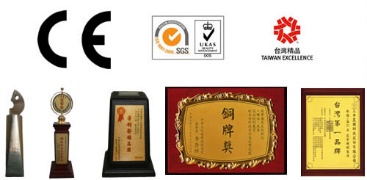 